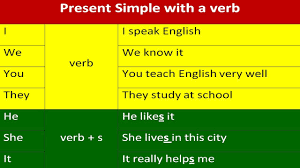 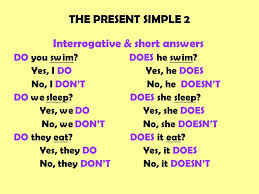 Упражнение 1. Поставьте глаголы в следующих предложениях в утвердительную, вопросительную и отрицательную формы Present Simple.1. I (to do) morning exercises.
2. He (to work) at a factory.
3. She (to sleep) after dinner.
4. We (to work) part-time.
5. They (to drink) tea every day.
6. Mike (to be) a student.
7. Helen (to have) a car.
8. You (to be) a good friend.
9. You (to be) good friends.
10. It (to be) difficult to remember everything.

Упражнение 2. Раскройте скобки, употребляя глаголы в Present Simple1. Alice (to have) a sister.
2. Her sister’s name (to be) Ann.
3. Ann (to be) a student.
4. She (to get) up at seven o'clock.
5. She (to go) to the institute in the morning.
6. Jane (to be) fond of sports.
7. She (to do) her morning exercises every day.
8. For breakfast she (to have) two eggs, a sandwich and a cup of tea.
9. After breakfast she (to go) to the institute.
10. Sometimes she (to take) a bus.
11. It (to take) her an hour and a half to do her homework.
12. She (to speak) English well.
13. Her friends usually (to call) her at about 8 o’clock.
14. Ann (to take) a shower before going to bed.
15. She (to go) to bed at 11 p. m.Упражнение 3. Раскройте скобки, употребляя глаголы в Present Simple1. My working day (to begin) at six o'clock.
2. I (to get) up, (to switch) on the TV and (to brush) my teeth.
3. It (to take) me about twenty minutes.
4. I (to have) breakfast at seven o’clock.
5. I (to leave) home at half past seven.
6. I (to take) a bus to the institute.
7. It usually (to take) me about fifteen minutes to get there.
8. Classes (to begin) at eight.
9. We usually (to have) four classes a day.
10. I (to have) lunch at about 2 o’clock.
Упражнение 4. Используйте слова в скобках для образования предложений в Present Simple1) They _____ football at the institute. (to play)
2) She _____ emails. (not / to write)
3) ____ you____ English? (to speak)
4) My mother ____ fish. (not / to like)
5) ____ Ann ____ any friends? (to have)
6) His brother _____ in an office. (to work)
7) She ___ very fast. (cannot / to read)
8) ____ they ____ the flowers every 3 days? (to water)
9) His wife _____ a motorbike. (not / to ride)
10) ____ Elizabeth_____ coffee? (to drink)Упражнение 5. Вставьте to BE в требуемой форме Present Simple.1. I ... a student.
2. My father ... not a shop-assistant, he ... a scientist.
3. ... your aunt a nurse? - Yes, she ... .
4. ... they at home? - No, they ... not. They ... at school.
5. ... you an engineer? - Yes, I....
6. ... your friend a photographer? No, she ... not a photographer, she ... a student.
7. ... your brothers at school? - Yes, they ... .
8. ... this her watch? - Yes, it ... .
9. Max ... an office-worker.
10. We ... late, sorry!Упражнение 6. Переведите на английский язык:1. Она занята. (to be busy)
2. Я не занят.
3. Вы заняты?
4. Они дома? (to be at home)
5. Его нет дома.
6. Я не знаю.
7. Они знают?
8. Она не знает.
9. Кто знает?
10. Никто не знает.
11. Он читает английские книги? (to read English books)
12. Они никогда не читают. (never / to read)
13. У неё есть квартира? (to have a flat)
14. У него ничего нет.
15. Это кто?

